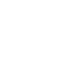 НОВООДЕСЬКА МІСЬКА РАДАМИКОЛАЇВСЬКОЇ ОБЛАСТІР І Ш Е Н Н ЯКеруючись Конституцією України, пунктом 34 частини 1 статті 26 Закону України «Про місцеве самоврядування в Україні», статтями 12, 22, 116, 118, 121, 122, пунктом 24 Перехідних Положень Земельного Кодексу України, Закону України "Про особисте селянське господарство", відповідно до витягу з Державного земельного кадастру про земельну ділянку, розглянувши заяву громадянина України Хомича О.О. та враховуючи рекомендації постійної комісії міської ради з питань аграрно-промислового розвитку та екології, міська радаВИРІШИЛА:1. Затвердити технічну документацію із землеустрою щодо встановлення (відновлення) меж земельної ділянки в натурі (на місцевості) площею 1,9400 га для ведення особистого селянського господарства громадянину Хомичу Олександру Олександровичу  із земель сільськогосподарського призначення комунальної власності. 2. Припинити право постійного користування громадянину України Хомичу Олександру Олександровичу на земельну ділянку кадастровий номер 4824810000:16:000:0110 площею 1,9400 га та визнати таким, що втратив чинність державний акт на право довічного успадкованого володіння землею № 94, виданий на підставі рішення Новоодеської міської ради №14 від 14.02.1992 року     3. Передати у власність громадянину України Хомичу Олександру Олександровичу земельну ділянку площею 1,9400 га ріллі (кадастровий номер 4824810000:16:000:0110) із земель комунальної власності (КВЦПЗ 01.03) для ведення особистого селянського господарства за межами населеного пункту в межах Новоодеської міської ради.4. Громадянину України Хомичу О.О. зареєструвати в відповідних органах право власності на земельну ділянку, згідно цільового призначення.5. Контроль за виконанням цього рішення покласти на постійну комісію міської ради з питань аграрно-промислового розвитку та екології.Міський голова  						Олександр ПОЛЯКОВВід 26.11.2021 р. № 38м. Нова Одеса         ХVІ сесія восьмого скликанняПро затвердження технічної документації із землеустрою та передачу у власність земельної ділянки громадянину Хомичу О.О.